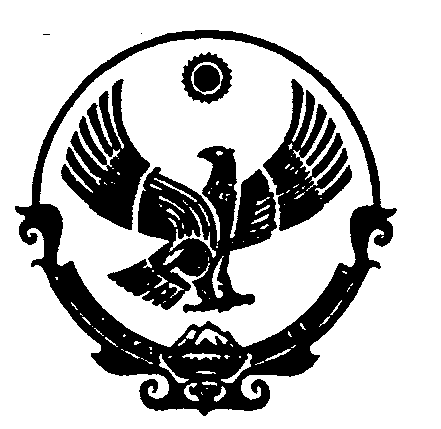 РЕСПУБЛИКА ДАГЕСТАНМУНИЦИПАЛЬНОЕ КАЗЕННОЕ ОБЩЕОБРАЗОВАТЕЛЬНОЕ УЧРЕЖДЕНИЕ «ГАМИЯХСКАЯ СОШ» УПРАВЛЕНИЕ ОБРАЗОВАНИЯ МО НОВОЛАКСКОГО РАЙОНА (НОВОСТРОЙ)__________________________________________________________________________368020 РД, Новолакский район с.Гамиях (Новострой). Тел. 8(909)483-55-52gamiyahsosh@mail.ruПРИКАЗот 05.05.2020г.                                                                                                №400-А«О дистанционном обучении»В связи с ухудшением эпидемиологической ситуации в РД.ПРИКАЗЫВАЮ:На период с 07.05.2020г. по 25.05.2020г. продолжить дистанционное обучение в МКОУ «Гамияхская СОШ»Учителям-предметникам в срок до 07.05.2020г предоставить на утверждение измененные, откорректированные календарно - тематические планы.Заместителю по УВР Исаевой А.М. проконтролировать внесение изменений в календарное планирование.Директор МКОУ «Гамияхская СОШ»                                               Надырова П.С.